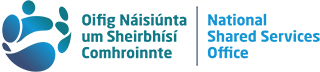 Reference Number: 05/2024Closing Date: 12pm, 24th of May 2024NB: Please ensure you have read the Candidates information Booklet in advance of completing the application form and that you are applying for the correct location i.e. NSSO DublinApplication Form - DublinOpen competition for appointment to the position(s) ofClerical Officer (CO) in the National Shared Services Office (NSSO)Section A:  Personal DetailsName and Work DetailsContact Details, you may be contacted by private email/mobile if providedSpecial RequirementIn order to facilitate your participation in this process give details of any special requirements/accommodations you may have:DeclarationHaving read the NSSO Clerical Officer Candidates Information Booklet and Application Form, I confirm that I meet the eligibility criteria for this competition.This front page will not be given to the shortlisting/interview board but will be held by the ChairpersonSection B:  Overview of EmploymentPlease give details and particulars of employment that you deem relevant.  Word count per position is 200 wordsInsert additional boxes as requiredSection C: Examples of Skills and Competencies On the next pages you are asked to give examples, from your own experience, of the skills which are required for the CO role.  Should you be called to interview, your examples will help form the basis of the questioning.  You will find the skills (competencies) required for the CO role at the end of this document.  It may help you to look at this before deciding on your responses/examples as it gives you bullet points on what is required.NB: Please use font size 11 and 1.5 spacing. It is expected that your application will be formatted in a logical and legible way. Keep your responses to no less than 200 words and no more than 350 words. The following competencies may be assessed at interview, should you be called forward.  Look at the competency framework at the end of the document before filling in these sections.Font 11 and 1.5 spacingFont 11 and 1.5 spacingSection D:  Educational and Continued Personal Development DetailsIn the area below please outline your Qualifications and Continuing Professional Development (CPD) and/or training courses you deem relevant (if any).  Please note you will not be scored on this information, again it is to give the selection board a rounded picture of your career.Please insert additional lines if requiredSection E: Additional Information:Section F: General InformationSection G:  DeclarationPlease Note: Candidates may be disqualified from consideration if they provide false or misleading information as part of their application. Canvassing will disqualify.I confirm that all information provided in this application form is correct.NameAddressAddressEmailTelephoneName:Date:Name:Email:Position TitleEmployerDates: From – ToGive details of your main responsibilities/tasks.  Please do not go over 200 wordsGive details of your main responsibilities/tasks.  Please do not go over 200 wordsGive details of your main responsibilities/tasks.  Please do not go over 200 wordsGive details of your main responsibilities/tasks.  Please do not go over 200 wordsPosition TitleEmployerDates: From – ToGive details of your main responsibilities/tasks.  Please do not go over 200 wordsGive details of your main responsibilities/tasks.  Please do not go over 200 wordsGive details of your main responsibilities/tasks.  Please do not go over 200 wordsGive details of your main responsibilities/tasks.  Please do not go over 200 wordsTeamworkInformation Management / ProcessingNameEmailDelivery of Results including Drive and Commitment to Public Service ValuesCustomer Service and Communication SkillsNameEmailSpecialist Knowledge, Expertise and Self DevelopmentTitle of Qualification, CPD or Relevant Training CourseSchool / College or training providerIf you have any further information you would like to give the NSSO please do so here:Are you currently eligible to work in Ireland, if so, on what basis:If you are offered a position from this competition how much notice are you required to give to your present employer (if applicable)Have you previously worked in the Civil or Public Service and if so where and how long for:NameDateClerical Officer Skills/CompetenciesTeamworkShows respect for colleagues and co-workers Develops and maintains good working relationships with others, sharing information and knowledge, as appropriate Offers own ideas and perspectives Understands own role in the team, making every effort to play his/her part Information Management / ProcessingApproaches and delivers all work in a thorough and organised manner Follows procedures and protocols, understanding their value and the rationale behind them Keeps high quality records that are easy for others to understand Draws appropriate conclusions from information Suggests new ways of doing things better and more efficiently Is comfortable working with different types of information, e.g. written, numerical, charts, and carries out calculations such as arithmetic, percentages etc. Delivery of ResultsTakes responsibility for work and sees it through to the appropriate next level Completes work in a timely manner Adapts quickly to new ways of doing things Checks all work thoroughly to ensure it is completed to a high standard and learns from mistakes Writes with correct grammar and spelling and draws reasonable conclusions from written instructions Identifies and appreciates the urgency and importance of different tasks Demonstrates initiative and flexibility in ensuring work is delivered Is self-reliant and uses judgment on when to ask manager or colleagues for guidance Customer Service and Communication SkillsActively listens to others and tries to understand their perspectives/ requirements/ needs Understands the steps or processes that customers must go through and can clearly explain these Is respectful, courteous and professional, remaining composed, even in challenging circumstances Can be firm when necessary and communicate with confidence and authority Communicates clearly and fluently when speaking and in writing Specialist Knowledge, Expertise & Self DevelopmentDevelops and maintains the skills and expertise required to perform in the role effectively, e.g. relevant technologies, IT systems, spreadsheets, Microsoft Office, relevant policies etc. Clearly understands the role, objectives and targets and how they fit into the work of the unit Is committed to self-development and continuously seeks to improve personal performance Drive and Commitment to Public Service ValuesConsistently strives to perform at a high level and deliver a quality service Serves the Government and people of Ireland Is thorough and conscientious, even if work is routine Is enthusiastic and resilient, persevering in the face of challenges and setbacks Is personally honest and trustworthy At all times, acts with integrity 